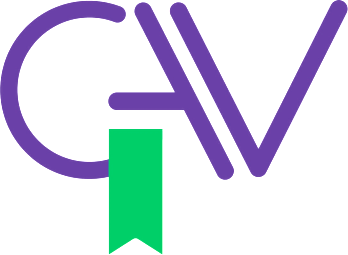 P O Z V Á N K ADeň otvorených dverí		Gymnázium Andreja Vrábla Levice			Mierová ulica č. 5, Levice28. november 20178.00 hod. – 11.30 hod.	Program: 	1. Informácie o GAV Levice				2. Informácie o prijímacích skúškach				3. Ukážky aktivít žiakov				4. Ukážky vyučovania				5. Rozhovory s učiteľmi				6. Rozhovory so žiakmi				7. Prehliadka odborných učební	